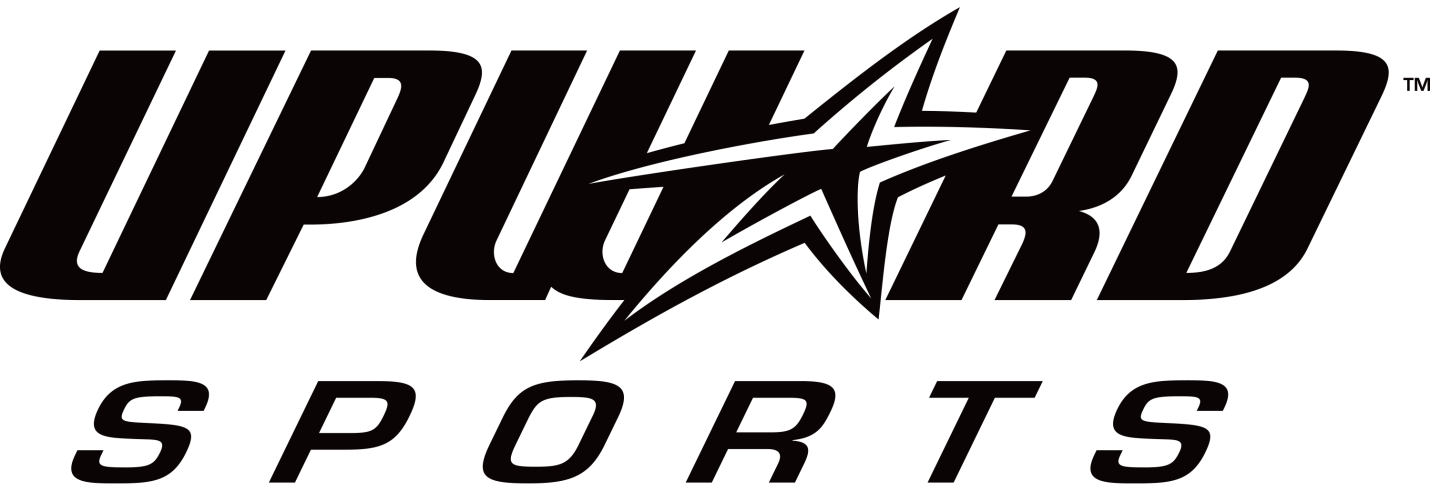 Northern Cincinnati Upward Sports Scholarship Assistance Request FormNOTE: This application is for families interested in participating in Northern Cincinnati Upward Sports scholarship program. This information is necessary to determine scholarship eligibility. Please complete one form per family. Personal information will remain strictly confidential. Please answer all questions as completely as possible. In order to assist more children with registration fees, Northern Cincinnati Upward Sports will provide a maximum of 80% scholarship to children who qualify for assistance. If you are able to pay more than 20%, it will enable more children to participate. Parent’s portion (payable to Northern Cincinnati Upward Sports-BB/Cheer) must be received in order for child’s registration to be complete.Date of Application: __________Child’s Name  		Grade 	     	B-Day		Gender 	 Sport (Circle)______________	_____	    	_______	M    F		Basketball   Cheerleading______________	_____	    	_______	M    F		Basketball   Cheerleading______________	_____	    	_______	M    F		Basketball   Cheerleading______________	_____	    	_______	M    F		Basketball   CheerleadingParent/Guardian Name: ____________________________  Relationship: ________________Mailing Address: ____________________________________________________________________________City:______________________________	State:____________	Zip:___________________Phone (day): _______________________  	  (evening): ____________________Email Address: ________________________________________________________________Marital Status:Single _____		Married _____		Divorced _____        Separated _____1. Father’s Name: _____________________________________________________________Employer: ______________________________	work number: ______________________2. Mother’s Name: _____________________________________________________________Employer: ______________________________ 	work number: ______________________3. What is the annual household income (Gross)? __________4. How many children do you have? (Please include those not participating) __________5. How much can you afford to pay per child? __________6. Is a payment plan an option instead of a scholarship? YES   NO	If yes – what date (s) could you make payments? __________7. If awarded with a scholarship would you be willing to volunteer in some capacity? YES   NO8. Are you a member of a local Church?	YES   NO	Name: ________________________9. Have you received scholarship funding from Northern Cincinnati Upward Sports in the past? YES   NO10. Other than financial concerns, are there any other factors that you would like us to consider?______________________________________________________________________________________________________________________________________________________________________________________________________________________________________________________________________________________________________________________________________________________________________________________________________The Leadership Team will review your application and determine if you qualify for assistance. Please make sure all information is complete and correct. Any personal information that you are required to provide will be kept confidential within the Leadership Team. Unfortunately, scholarships are not available for everyone.Consent and AgreementI understand that my signature serves as verification of all the information on this application. I certify that all of the information on this form is true and correct. I understand that my child(ren)’s participation in this program requires a commitment to attend a minimum of 80% of the scheduled practices and games. I agree to notify Northern Cincinnati Upward Sports of any change in my income or ability to pay. I am aware that assistance funds are awarded for a maximum of one year, after which time it is my responsibility to reapply. Parent/Guardian (Print): ________________________________________________________Parent/Guardian Signature: ______________________________________________________FOR OFFICE USE ONLY:Approved: YES   NO		Approved by: ______________________	Date: _____________ 